THE UNIVERSITY OF PUGET SOUND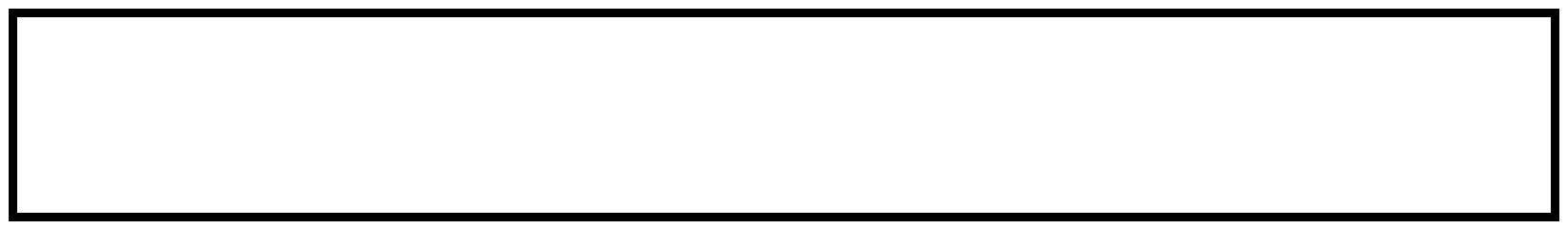 2015-2016 CURRICULUM GUIDEMUSIC AND PRE-MEDICAL 		DEGREE: BA1	         CONTACT PERSONS: KEITH WARD, JOYCE TAMASHIROEarly contact with the Director of the School of Music and the Chair of the Health Professions Advising Committee or the program coordinator is recommended early in the first year and before each pre-registration period. The Medical School Admission Requirements book must be checked during the sophomore year for specific school requirements.  Please note: This curriculum guide is designed specifically for a student who wishes to major in music through the Bachelor of Arts degree, complete the pre-med curriculum, and graduate in eight semesters.  If a student wishes to double major in music and a science, complete any of the three Bachelor of Music degrees, or study abroad for a semester or a year, this course of study will need to be modified.  It also will mean that more than eight semesters will be required to graduate.  CHEM 115 may be taken instead by students with strong chemistry backgrounds CHEM 230 may be taken instead by students with strong chemistry backgrounds.  Beginning in 2015, the MCAT will include more statistics, therefore MATH 160 or 260 or a departmental research methods and statistics course is recommended. Some medical schools require up to a year of calculus, so students may consider taking MATH 180 and/or 181 in addition to statistics. MATH 160 and 180 will count toward the Mathematical Approaches core.  Selection will be influenced by the requirements of particular medical schools.  Meet with Joyce Tamashiro, the Health Professions Advisor, before choosing a course.  PHYS 111/112 is preferable, but PHYS 121 – 122 acceptable.  Recommended.  Required at some schools. Of the three units of upper division coursework required outside the first major, the Connections course will count for one unless it is used to meet a major requirement.NOTES: + = activity credit.Additional English writing courses are required by some medical schools.Medical School Admission Requirements book must be checked during the sophomore year for specific school requirements.Early contact with the Chair of the Health Professions Advising Committee or the program coordinator is recommended in the freshman year.THE UNIVERSITY OF PUGET SOUND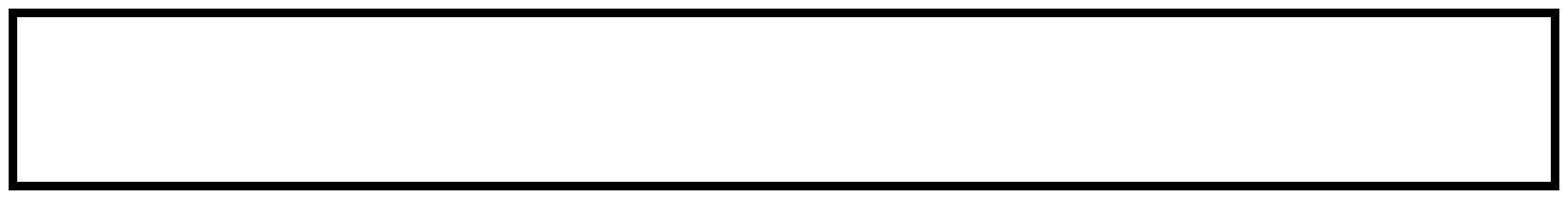 COURSE CHECKLISTMUSIC, (BA-PRE MEDICAL)CORE CURRICULUMMAJOR REQUIREMENTSTHIS FORM ISNOT ANOFFICIAL GRADUATION ANALYSISThank you for evaluating 
BCL easyConverter DesktopThis Word document was converted from PDF with an evaluation version of BCL easyConverter Desktop software that only converts the first 3 pages of your PDF.CTRL+ Click on the link below to purchaseFall Semester ClassesFall Semester ClassesA suggested four-year program(3 pages):A suggested four-year program(3 pages):A suggested four-year program(3 pages):A suggested four-year program(3 pages):Spring Semester ClassesFreshmanUnitsUnitsUnitsUnitsSSI 11SSI 2SSI 211CHEM 110/lab (NS core)21CHEM 120/lab3CHEM 120/lab311Math 160  (MA core)41MATH 180? 181? 260?MATH 180? 181? 260?Elective?511MUS 101/103.5/.5MUS 102/104MUS 102/104.5/.5.5/.5MUS 111.25MUS 112MUS 112.25.25MUS 1090MUS 109MUS 10900Performing group+.25/.5Performing groupPerforming group+.25/.5+.25/.5SophomoreUnitsUnitsUnitsUnitsBIOL 111/lab1BIOL 212/lab1CHEM 250/lab1 CHEM 251/lab1 FL (if needed) or MUS 201/2021 FL (if needed) or MUS 202/204 FL (if needed) or MUS 202/2041SL core (SOAN 101 recommended)1HM core1MUS 211.25MUS 212.25MUS 1090MUS 1090Performing group+.25/.5Performing group+.25/.5JuniorUnitsUnitsUnitsUnitsJuniorUnitsUnitsUnitsUnitsPHYS 111/lab61PHYS 112/lab1BIOL 311/lab71Elective or CHEM 231 if CHEM 460 taken in senior yearElective or CHEM 231 if CHEM 460 taken in senior year.5/1MUS 311.25MUS 312.25MUS 201/203 or MUS 3331 MUS 202/204 or Elective MUS 202/204 or Elective1MUS 2301MUS 2311MUS 3090MUS 3090Performing group+.25/.5Performing group+.25/.5SeniorUnitsUnitsUnitsUnitsSeniorUnitsUnitsUnitsUnitsCN core81PSYCH 101PSYCH 10111MUS 411.25MUS 412MUS 412.25.25MUS 333 or Elective1Elective Elective 11MUS 4931CHEM 461 or BIOL 361CHEM 461 or BIOL 361CHEM 461 or BIOL 36111MUS 3090MUS 309MUS 30900CHEM 460/lab or Elective91ElectiveElective11Performing group+.25/.5Performing group+.25/.5UNIVERSITY CORECRSTERMGRADESSI1SSI2AR (must be outside of Music)HMMA (MATH 160)NS (CHEM 110)SL (SOAN 101)CNKEYKEYKEYKEYKEYSSI1= Seminar in Scholarly Inquiry1MA= Mathematical ApproachesMA= Mathematical ApproachesMA= Mathematical ApproachesMA= Mathematical ApproachesSSI2= Seminar in Scholarly Inquiry2NS= Natural Scientific ApproachesNS= Natural Scientific ApproachesNS= Natural Scientific ApproachesNS= Natural Scientific ApproachesAR= Artistic ApproachesSL= Social Scientific ApproachesSL= Social Scientific ApproachesSL= Social Scientific ApproachesSL= Social Scientific ApproachesHM= Humanistic ApproachesCN= ConnectionsCN= ConnectionsCN= ConnectionsCN= ConnectionsFL= Foreign LanguageFL= Foreign LanguageFL= Foreign LanguageFL= Foreign LanguageCOURSEUNITSTERMGRADEMUS 101/103.5/.5MUS 102/104.5/.5MUS 201/203.5/.5MUS 202/204.5/.5MUS 2301MUS 2311MUS 3331MUS 4931Recital attendance each term(in residence)Performing Group each term(in residence)BIOL 111#1BIOL 212#1CHEM 110 (or 115)# (See core)1CHEM 120 (or 230)#1CHEM 250#1CHEM 251#1Pre-Med Math1PHYS 111 (or 121)#1PHYS 112 (or 122)#1BIOL 311**#1Biochemistry, CHEM 4601 and 46111-2OR BIOL 361